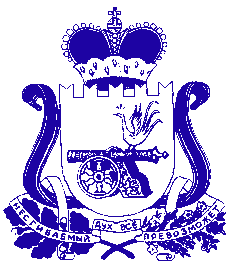 АДМИНИСТРАЦИЯСТОДОЛИЩЕНСКОГО СЕЛЬСКОГО ПОСЕЛЕНИЯПОЧИНКОВСКОГО РАЙОНА СМОЛЕНСКОЙ ОБЛАСТИПОСТАНОВЛЕНИЕот 15 ноября 2019 года                             № 30               В целях совершенствования правового регулирования в сфере противодействия коррупции на территории Стодолищенского сельского поселения Починковского района Смоленской области, обеспечение прозрачности деятельности органов местного самоуправления Стодолищенского сельского поселения Починковского района Смоленской области, в соответствии с частью 1 статьи 14 Федерального закона от 6 октября 2003 года № 131-ФЗ «Об общих принципах местного самоуправления в Российской Федерации» Администрация Стодолищенского сельского поселения Починковского района Смоленской областип о с т а н о в л я е т:1.Утвердить муниципальную программу «Противодействие коррупции в муниципальном образовании Стодолищенского сельского поселения Починковского района Смоленской области» согласно приложению. 2.Постановление Администрации Стодолищенского сельского поселения Починковского района Смоленской области от 27.11.2013 № 39 «Об утверждении муниципальной Долгосрочной целевой программы «Противодействие коррупции в муниципальном образовании Стодолищенского сельского поселения Починковского района Смоленской области  на 2013-2015 годы» (в редакции от 02.12.2015 № 29; от 25.05.2016 №26; от 08.06.2018 № 15) признать утратившим силу.3.Настоящее постановление подлежит размещению на официальном сайте Администрации Стодолищенского сельского поселения Починковского района Смоленской области  в информационно-телекоммуникационной сети «Интернет».Глава муниципального образования Стодолищенского сельского поселения Починковского района Смоленской области                                  Л.В.Зиновьева        Приложение  УТВЕРЖДЕНАпостановлением Администрации Стодолищенского сельского поселения         Починковского района      Смоленской области                                                                                                                                                                    от 15.11.2019  года № 30Муниципальная программа«Противодействие коррупции в муниципальном образовании Стодолищенского сельского поселения Починковского района Смоленской области»Паспорт ПрограммыХарактеристика основных -        Реализация организационно-правовых мероприятий,- входящих 	      мер по противодействию коррупциив состав муниципальной  программыРаздел 1. Содержание проблемы и обоснование необходимости
ее решения программными методамиНеобходимость реализации Программы обусловлена современным состоянием и уровнем коррупции. Вопросы противодействия коррупции приобретают все большую значимость, так как коррупция относится к числу наиболее опасных негативных социальных явлений, приводящих к разрушению и ослаблению всех государственных институтов.Негативные последствия коррупции выражаются в ресурсных и временных затратах для граждан и организаций, существовании теневой экономики, неэффективности управления, утрате доверия к органам власти и управления. Диапазон способов противодействия коррупции широк. Коррупция как явление, глубоко проникшее в действительность, требует системного подхода и самых решительных мер противодействия. Уровень развития коррупции, изощренные формы ее существования требуют адекватных мер реагирования. Коррупция как социальный процесс носит латентный (скрытый) характер, поэтому объективно оценить ее уровень без серьезных и масштабных социологических исследований и антикоррупционного мониторинга практически невозможно.Поскольку коррупция может проявляться при доступе (отсутствии доступа) к определенной информации, возникает необходимость совершенствовать технологии доступа общественности к информационным потокам. Решить эту проблему возможно только в результате последовательной, системной, комплексной работы по разработке и внедрению новых правовых, организационных, информационных и иных механизмов противодействия коррупции.В целях эффективного решения задач по вопросам противодействия коррупции необходимо объединение усилий институтов гражданского общества, координации деятельности органов местного самоуправления Стодолищенского  сельского поселения Починковского района Смоленской области, бюджетных учреждений и организаций. Для этого требуется программно-целевой подход, а также проведение организационных мероприятий в этом направлении.Реализация Программы должна способствовать решению как указанных, так и иных проблем коррупционной направленности на территории Стодолищенского  сельского поселения Починковского района Смоленской области.Раздел 2. Основные цели и задачи, сроки и этапы реализации Программы,
а также целевые индикаторы и показатели2.1. Основными целями Программы является осуществление мероприятий по противодействию коррупции в Стодолищенском  сельском поселении Починковского района Смоленской области, обеспечение защиты прав и законных интересов жителей муниципального образования.2.2. Достижение основных целей Программы обеспечивается за счет решения следующих основных задач:совершенствование правового регулирования в сфере противодействия коррупции на территории Стодолищенского  сельского поселения Починковского района Смоленской области;создание в органах местного самоуправления Стодолищенского  сельского поселения Починковского района Смоленской области комплексной системы противодействия коррупции;организация антикоррупционного мониторинга, просвещения и пропаганды;формирование антикоррупционного общественного мнения и нетерпимости к проявлениям коррупции;обеспечение прозрачности деятельности органов местного самоуправления  Стодолищенского сельского поселения Починковского района Смоленской области.2.3. Реализация Программы рассчитана на период с 2019 по 2024 годы.2.4. Целевые индикаторы и показатели приведены в приложении № 1 к Программе.Раздел 3. Система программных мероприятийМероприятия, предлагаемые к реализации и направленные на решение задач Программы, с указанием финансовых ресурсов и сроков, необходимых для их реализации, приведены в приложении № 2 к Программе.Ресурсное обеспечение Программы осуществляется за счет средств бюджета  Стодолищенского сельского поселения Починковского района Смоленской области в объемах, предусмотренных Программой.Объем средств местного бюджета, необходимый для финансирования Программы, составляет на 2019-2024 годы всего – 3000 рублей, в том числе по годам реализации:Распределение объемов финансирования Программы по годам ее реализации приведено в приложении № 2 к Программе.Раздел 4. Нормативное обеспечение4.1. В процессе реализации Программы и с учетом принятия федеральных, областных нормативных правовых актов дополнительно могут разрабатываться и приниматься иные муниципальные нормативные правовые акты, необходимые для осуществления Программы.Раздел 5. Механизм реализации Программы, организация управления
и контроль за ходом ее реализации5.1. Руководителем Программы является Глава муниципального образования  Стодолищенского сельского поселения Починковского района Смоленской области.5.2. Муниципальный заказчик - координатор Программы – Администрация   Стодолищенского сельского поселения Починковского района Смоленской области, с учетом выделяемых на реализацию Программы финансовых средств, ежегодно уточняет в установленном порядке целевые показатели и затраты по программным мероприятиям, механизм реализации Программы, состав исполнителей.5.3. Реализация Программы осуществляется:5.3.1. В соответствии с федеральными, областными и муниципальными нормативными правовыми актами.5.3.2. Путем заключения муниципальных контрактов, заключенных в соответствии с законодательством о размещении заказов на поставки товаров, выполнение работ, оказание услуг для государственных и муниципальных нужд, принятия и реализации муниципальных правовых актов и иных решений органов местного самоуправления.5.4. В случае несоответствия результатов выполнения Программы целям и задачам, а также невыполнения показателей результативности, утвержденных Программой, муниципальный заказчик готовит предложение о корректировке сроков реализации Программы и перечня Программных мероприятий.5.5. Отчеты о ходе работ по Программе по результатам за год и за весь период действия Программы подготавливает Администрация Стодолищенского  сельского поселения Починковского района Смоленской области.5.6. Контроль за выполнением Программы и использованием бюджетных средств, выделяемых на ее реализацию, осуществляет Администрация Стодолищенского  сельского поселения Починковского района Смоленской области в установленном порядке.Раздел 6. Оценка эффективности социально-экономических
последствий от реализации Программы6.1. Оценка эффективности реализации Программы базируется на достижении целевых показателей Программы в соответствии с приложением №1 к Программе. 6.2. Реализация Программы, в силу ее специфики и ярко выраженного социально-профилактического характера, окажет значительное влияние на стабильность общества, состояние защищенности граждан и общества от преступных посягательств, а также обеспечит дальнейшее совершенствование форм и методов организации противодействия коррупции. Реализация Программы и принятие нормативных правовых актов по вопросам противодействия коррупции на территории  Стодолищенского сельского поселения Починковского района  позволит добиться позитивного изменения ситуации, связанной с коррупционными проявлениями. При этом системное проведение антикоррупционных экспертиз нормативных правовых актов органов местного самоуправления Стодолищенского  сельского поселения Починковского района Смоленской области и их проектов, а также привлечение в установленном порядке представителей институтов гражданского общества, общественных организаций к проведению независимой антикоррупционной экспертизы нормативных правовых актов Стодолищенского  сельского поселения Починковского района Смоленской области, не позволит создать предпосылки и условия для проявления  коррупциогенных  факторов.Реализация мероприятий Программы позволит увеличить долю граждан, удовлетворенных информационной открытостью органов местного самоуправления  Стодолищенского сельского поселения Починковского района Смоленской области.Оценка эффективности реализации Программы производится ее разработчиком ежегодно и по завершению срока реализации Программы. Приложение № 1к муниципальной   программе «Противодействие коррупции в Стодолищенском сельском поселении Починковского района Смоленской области »ЦЕЛЕВЫЕ ПОКАЗАТЕЛИ И ИНДИКАТОРЫмуниципальной   программы«Противодействие коррупции в Стодолищенском  сельском поселении Починковского района Смоленской области»Приложение № 2к муниципальной   программе «Противодействие коррупции в   Стодолищенском сельском поселении                                                                                                                                   Починковского района Смоленской области»СИСТЕМА ПРОГРАММНЫХ МЕРОПРИЯТИЙ,ресурсное обеспечение, перечень мероприятий с разбивкой по годам,источникам и объемам финансирования программыОб утверждении муниципальной программы «Противодействие коррупции в муниципальном образовании Стодолищенского сельского поселения Починковского района Смоленской области»Наименование Программы–муниципальная программа  «Противодействие коррупции в муниципальном образовании Стодолищенского сельского поселения Починковского района Смоленской области» (далее – Программа) Муниципальный заказчик Программы–Администрация Стодолищенского сельского поселения Починковского района Смоленской областиРазработчик Программы–Администрация Стодолищенского сельского поселения Починковского района Смоленской областиОсновная цель Программы–осуществление мероприятий по противодействию коррупции в муниципальном образовании Стодолищенского сельского поселения Починковского района Смоленской области;обеспечение защиты прав и законных интересов жителей Стодолищенского сельского поселения Починковского района Смоленской областиОсновные задачи Программы–совершенствование  правового регулирования в сфере противодействия коррупции на территории Стодолищенского сельского поселения Починковского района Смоленской области;формирование антикоррупционного общественного мнения и нетерпимости к проявлениям коррупции;обеспечение прозрачности деятельности органов местного самоуправления Стодолищенского сельского поселения Починковского района Смоленской областиСтруктура Программы, перечень подпрограмм, основных направленийи мероприятий–паспорт муниципальной программы «Противодействие коррупции в муниципальном образовании Стодолищенского сельского поселения Починковского района Смоленской области»;Раздел 1. Содержание проблемы и обоснование необходимости ее решения программными методами.Раздел 2. Основные цели и задачи, сроки и этапы реализации Программы, целевые индикаторы и показатели.Раздел 3. Система программных мероприятий и ресурсное обеспечение Программы.Раздел 4. Нормативное обеспечение Программы.Раздел 5. Механизм реализации, организация управления, контроль за ходом реализации Программы.Раздел 6. Оценка эффективности социально-экономических последствий реализации Программы.Приложение № 1 Целевые показатели и индикаторы муниципальной программы «Противодействие коррупции в муниципальном образовании Стодолищенского сельского поселения Починковского района Смоленской области»Приложение № 2 Система программных мероприятий, ресурсное обеспечение, перечень мероприятий источники и объемы финансирования программыПрограмма не имеет подпрограмм. Основные направления Программы:совершенствование  правового регулирования в сфере противодействия коррупции на территории Стодолищенского сельского поселения Починковского района Смоленской области;решение вопросов кадровой политики;антикоррупционная экспертиза нормативных правовых актов органов местного самоуправления Стодолищенского сельского поселения Починковского района  Смоленской области и их проектов; создание условий для снижения правового нигилизма населения, формирование антикоррупционного общественного мнения и нетерпимости к коррупционному поведению;противодействие коррупции в сфере предпринимательства;обеспечение прозрачности деятельности  органов местного самоуправления Стодолищенского сельского поселения Починковского района Смоленской области, совершенствование правовой основы в сфере противодействия коррупции;Исполнители Программы–органы местного самоуправления Стодолищенского сельского поселения Починковского района Смоленской области;Объемы и источникифинансирования Программы–бюджет Стодолищенского сельского поселения Починковского района Смоленской области:всего –  1,5 тыс. рублей, в том числе:2020 год –  0,5 тыс. рублей;2021 год – 0,5 тыс. рублей;2022 год – 0,5 тыс. рублейОжидаемые конечные результаты реализации Программы –в результате реализации Программы к окончанию 2022 года предполагается:принять нормативные правовые акты Стодолищенского сельского поселения Починковского района Смоленской области по обеспечению реализации государственной политики в сфере противодействия коррупции;организовать проведение антикоррупционных экспертиз нормативных правовых актов органов местного самоуправления Стодолищенского сельского поселения Починковского района Смоленской области и их проектов;опубликовать в средствах массовой информации не менее 1 материала о деятельности органов местного самоуправления Стодолищенского сельского поселения Починковского района Смоленской области о проводимой работе по противодействию коррупции и о реализации Программы;провести не менее 2 заседаний комиссии по противодействию коррупции в Стодолищенском сельском поселении Починковского района Смоленской области;Система организации контроля за исполнением Программы–контроль за реализацией Программы осуществляет Администрация Стодолищенского сельского поселения Починковского района Смоленской области.№п/пНаименование целевых показателей Единица измеренияБазовый показательИндикаторыИндикаторыИндикаторыИндикаторыИндикаторыИндикаторы№п/пНаименование целевых показателей Единица измеренияБазовый показатель201920202021 2022 20232024Количество муниципальных служащих, прошедших обучение на семинарах или курсах по теме «Противодействие коррупции в органах муниципального управления»человек61 11 1 11Проведение антикоррупционных мониторингов на территории Стодолищенского  сельского поселения Починковского района Смоленской областимониторинг6111     1   1  1Публикация в средствах массовой информации материалов о деятельности органов Стодолищенского  сельского поселения Починковского района Смоленской области о проводимой работе по противодействию коррупции и о реализации Программыматериалы6111 1 11Проведение заседаний комиссии по противодействию коррупции в  Стодолищенском сельском поселении Починковского района Смоленской областикомиссия6111111№п/пНаименованиемероприятияСрокивыпол-ненияИсполнители,участники реализации мероприятий ПрограммыОбъемы финансирования(тыс. рублей)Объемы финансирования(тыс. рублей)Объемы финансирования(тыс. рублей)Объемы финансирования(тыс. рублей)Объемы финансирования(тыс. рублей)Объемы финансирования(тыс. рублей)Объемы финансирования(тыс. рублей)Источ-ники финан-сирова-ния№п/пНаименованиемероприятияСрокивыпол-ненияИсполнители,участники реализации мероприятий Программывсегов том числе по годамв том числе по годамв том числе по годамв том числе по годамв том числе по годамв том числе по годамИсточ-ники финан-сирова-ния№п/пНаименованиемероприятияСрокивыпол-ненияИсполнители,участники реализации мероприятий Программывсего201920202021202220232024Источ-ники финан-сирова-ния12334567777899991010101112  1. Создание комплексной системы противодействия коррупции1. Создание комплексной системы противодействия коррупции1. Создание комплексной системы противодействия коррупции1. Создание комплексной системы противодействия коррупции1. Создание комплексной системы противодействия коррупции1. Создание комплексной системы противодействия коррупции1. Создание комплексной системы противодействия коррупции1. Создание комплексной системы противодействия коррупции1. Создание комплексной системы противодействия коррупции1. Создание комплексной системы противодействия коррупции1. Создание комплексной системы противодействия коррупции1.1.Разработка, утверждение и корректировка планов противодействия коррупции в органах местного самоуправления     Стодолищенского сельского поселения Починковского района Смоленской областиежегодноАдминистрацияСтодолищенского сельского поселения Починковского района Смоленской областиАдминистрацияСтодолищенского сельского поселения Починковского района Смоленской области---------------1.2.Организация работы  по вопросам  противодействия коррупции, анализ поступающей информации. Принятие соответствующих мер по мере необходимостиАдминистрация Стодолищенского сельского поселения Починковского района Смоленской областиАдминистрация Стодолищенского сельского поселения Починковского района Смоленской области---------------1.3.Изучение представлений, протестов, частных определений, иной информации прокуратуры, судов, иных правоохранительных органов, о причинах и условиях, способствовавших совершению коррупционных право-нарушений. Принятие соответствующих мер по мере поступленияАдминистрацияСтодолищенского сельского поселения Починковского района Смоленской областиАдминистрацияСтодолищенского сельского поселения Починковского района Смоленской области---------------1.4.Обеспечение координации деятельности по обслуживанию информационного ресурса, размещенного на официальном сайте в сети Интернет Администрации Стодолищенского сельского поселения Починковского района Смоленской области в части рассмотрения обращений граждан по вопросам противодействия коррупцииежеквартальноАдминистрацияСтодолищенского сельского поселения Починковского района Смоленской областиАдминистрацияСтодолищенского сельского поселения Починковского района Смоленской области---------------1.5.  Исполнение муниципальных правовых актов, направленных на  предотвращение возникновения и урегулирование (в случае возникновения) конфликта интересовпо мере поступленияАдминистрацияСтодолищенского сельского поселения Починковского района Смоленской областиАдминистрацияСтодолищенского сельского поселения Починковского района Смоленской области---------------1.6.Контроль за исполнением  муниципальных правовых актов, направленных на  предотвращение возникновения и урегулирование (в случае возникновения) конфликта интересов ежеквартальноАдминистрацияСтодолищенского сельского поселения Починковского района Смоленской областиАдминистрацияСтодолищенского сельского поселения Починковского района Смоленской области---------------1.7.Контроль за исполнением  муниципальных правовых актов, направленных на  предотвращение возникновения и урегулирование (в случае возникновения) конфликта интересов ежеквартальноГлава муниципального образования Стодолищенского сельского поселения Починковского района Смоленской областиГлава муниципального образования Стодолищенского сельского поселения Починковского района Смоленской области---------------2. Решение вопросов кадровой политики2. Решение вопросов кадровой политики2. Решение вопросов кадровой политики2. Решение вопросов кадровой политики2. Решение вопросов кадровой политики2. Решение вопросов кадровой политики2. Решение вопросов кадровой политики2. Решение вопросов кадровой политики2. Решение вопросов кадровой политики2. Решение вопросов кадровой политики2. Решение вопросов кадровой политики2. Решение вопросов кадровой политики2. Решение вопросов кадровой политики2. Решение вопросов кадровой политики2. Решение вопросов кадровой политики2. Решение вопросов кадровой политики2. Решение вопросов кадровой политики2. Решение вопросов кадровой политики2. Решение вопросов кадровой политики2. Решение вопросов кадровой политики2. Решение вопросов кадровой политики2.1.Организация и осуществление контроля за соблюдением муниципальными служащими ограничений и запретов, предусмотренных законодательством о муниципальной службепо мере необходимостиАдминистрацияСтодолищенского сельского поселения Починковского района Смоленской областиАдминистрацияСтодолищенского сельского поселения Починковского района Смоленской области---------------2.2.Проведение проверок в органах местного самоуправления,  Администрации  Стодолищенского сельского поселения Починковского района Смоленской области  информации коррупционной направленности в отношении муниципальных служащих и работников подведомственных муниципальных бюджетных учреждений и организацийпо мере необходимостиГлава муниципального образования Стодолищенского сельского поселения Починковского района Смоленской областиГлава муниципального образования Стодолищенского сельского поселения Починковского района Смоленской области------------2.3.Разработка и внедрение методических рекомендации по порядку проведения служебных проверок по фактам нарушений муниципальными служащими требований, предусмотренных законодательством о противодействии коррупцииIV квартал2019 -2024 годовАдминистрацияСтодолищенского сельского поселения Починковского района Смоленской областиАдминистрацияСтодолищенского сельского поселения Починковского района Смоленской области---------------3. Организация проведения мониторингов общественного мнения по вопросам проявления коррупции и эффективности мер антикоррупционной направленности, осуществляемых органами местного самоуправления Стодолищенского сельского поселения Починковского района Смоленской области3. Организация проведения мониторингов общественного мнения по вопросам проявления коррупции и эффективности мер антикоррупционной направленности, осуществляемых органами местного самоуправления Стодолищенского сельского поселения Починковского района Смоленской области3. Организация проведения мониторингов общественного мнения по вопросам проявления коррупции и эффективности мер антикоррупционной направленности, осуществляемых органами местного самоуправления Стодолищенского сельского поселения Починковского района Смоленской области3. Организация проведения мониторингов общественного мнения по вопросам проявления коррупции и эффективности мер антикоррупционной направленности, осуществляемых органами местного самоуправления Стодолищенского сельского поселения Починковского района Смоленской области3. Организация проведения мониторингов общественного мнения по вопросам проявления коррупции и эффективности мер антикоррупционной направленности, осуществляемых органами местного самоуправления Стодолищенского сельского поселения Починковского района Смоленской области3. Организация проведения мониторингов общественного мнения по вопросам проявления коррупции и эффективности мер антикоррупционной направленности, осуществляемых органами местного самоуправления Стодолищенского сельского поселения Починковского района Смоленской области3. Организация проведения мониторингов общественного мнения по вопросам проявления коррупции и эффективности мер антикоррупционной направленности, осуществляемых органами местного самоуправления Стодолищенского сельского поселения Починковского района Смоленской области3. Организация проведения мониторингов общественного мнения по вопросам проявления коррупции и эффективности мер антикоррупционной направленности, осуществляемых органами местного самоуправления Стодолищенского сельского поселения Починковского района Смоленской области3. Организация проведения мониторингов общественного мнения по вопросам проявления коррупции и эффективности мер антикоррупционной направленности, осуществляемых органами местного самоуправления Стодолищенского сельского поселения Починковского района Смоленской области3. Организация проведения мониторингов общественного мнения по вопросам проявления коррупции и эффективности мер антикоррупционной направленности, осуществляемых органами местного самоуправления Стодолищенского сельского поселения Починковского района Смоленской области3. Организация проведения мониторингов общественного мнения по вопросам проявления коррупции и эффективности мер антикоррупционной направленности, осуществляемых органами местного самоуправления Стодолищенского сельского поселения Починковского района Смоленской области3. Организация проведения мониторингов общественного мнения по вопросам проявления коррупции и эффективности мер антикоррупционной направленности, осуществляемых органами местного самоуправления Стодолищенского сельского поселения Починковского района Смоленской области3. Организация проведения мониторингов общественного мнения по вопросам проявления коррупции и эффективности мер антикоррупционной направленности, осуществляемых органами местного самоуправления Стодолищенского сельского поселения Починковского района Смоленской области3. Организация проведения мониторингов общественного мнения по вопросам проявления коррупции и эффективности мер антикоррупционной направленности, осуществляемых органами местного самоуправления Стодолищенского сельского поселения Починковского района Смоленской области3. Организация проведения мониторингов общественного мнения по вопросам проявления коррупции и эффективности мер антикоррупционной направленности, осуществляемых органами местного самоуправления Стодолищенского сельского поселения Починковского района Смоленской области3. Организация проведения мониторингов общественного мнения по вопросам проявления коррупции и эффективности мер антикоррупционной направленности, осуществляемых органами местного самоуправления Стодолищенского сельского поселения Починковского района Смоленской области3. Организация проведения мониторингов общественного мнения по вопросам проявления коррупции и эффективности мер антикоррупционной направленности, осуществляемых органами местного самоуправления Стодолищенского сельского поселения Починковского района Смоленской области3. Организация проведения мониторингов общественного мнения по вопросам проявления коррупции и эффективности мер антикоррупционной направленности, осуществляемых органами местного самоуправления Стодолищенского сельского поселения Починковского района Смоленской области3. Организация проведения мониторингов общественного мнения по вопросам проявления коррупции и эффективности мер антикоррупционной направленности, осуществляемых органами местного самоуправления Стодолищенского сельского поселения Починковского района Смоленской области3. Организация проведения мониторингов общественного мнения по вопросам проявления коррупции и эффективности мер антикоррупционной направленности, осуществляемых органами местного самоуправления Стодолищенского сельского поселения Починковского района Смоленской области3. Организация проведения мониторингов общественного мнения по вопросам проявления коррупции и эффективности мер антикоррупционной направленности, осуществляемых органами местного самоуправления Стодолищенского сельского поселения Починковского района Смоленской области3.1.Проведение антикоррупционного мониторинга в Стодолищенском сельском поселении Починковского района Смоленской областиежегодноиюнь месяцАдминистрацияСтодолищенского сельского поселения Починковского района Смоленской областиАдминистрацияСтодолищенского сельского поселения Починковского района Смоленской области-111111111111114. Создание условий для снижения правового нигилизма населения, формирование антикоррупционного общественного мнения и нетерпимости к коррупционному поведению4. Создание условий для снижения правового нигилизма населения, формирование антикоррупционного общественного мнения и нетерпимости к коррупционному поведению4. Создание условий для снижения правового нигилизма населения, формирование антикоррупционного общественного мнения и нетерпимости к коррупционному поведению4. Создание условий для снижения правового нигилизма населения, формирование антикоррупционного общественного мнения и нетерпимости к коррупционному поведению4. Создание условий для снижения правового нигилизма населения, формирование антикоррупционного общественного мнения и нетерпимости к коррупционному поведению4. Создание условий для снижения правового нигилизма населения, формирование антикоррупционного общественного мнения и нетерпимости к коррупционному поведению4. Создание условий для снижения правового нигилизма населения, формирование антикоррупционного общественного мнения и нетерпимости к коррупционному поведению4. Создание условий для снижения правового нигилизма населения, формирование антикоррупционного общественного мнения и нетерпимости к коррупционному поведению4. Создание условий для снижения правового нигилизма населения, формирование антикоррупционного общественного мнения и нетерпимости к коррупционному поведению4. Создание условий для снижения правового нигилизма населения, формирование антикоррупционного общественного мнения и нетерпимости к коррупционному поведению4. Создание условий для снижения правового нигилизма населения, формирование антикоррупционного общественного мнения и нетерпимости к коррупционному поведению4. Создание условий для снижения правового нигилизма населения, формирование антикоррупционного общественного мнения и нетерпимости к коррупционному поведению4. Создание условий для снижения правового нигилизма населения, формирование антикоррупционного общественного мнения и нетерпимости к коррупционному поведению4. Создание условий для снижения правового нигилизма населения, формирование антикоррупционного общественного мнения и нетерпимости к коррупционному поведению4. Создание условий для снижения правового нигилизма населения, формирование антикоррупционного общественного мнения и нетерпимости к коррупционному поведению4. Создание условий для снижения правового нигилизма населения, формирование антикоррупционного общественного мнения и нетерпимости к коррупционному поведению4. Создание условий для снижения правового нигилизма населения, формирование антикоррупционного общественного мнения и нетерпимости к коррупционному поведению4. Создание условий для снижения правового нигилизма населения, формирование антикоррупционного общественного мнения и нетерпимости к коррупционному поведению4. Создание условий для снижения правового нигилизма населения, формирование антикоррупционного общественного мнения и нетерпимости к коррупционному поведению4. Создание условий для снижения правового нигилизма населения, формирование антикоррупционного общественного мнения и нетерпимости к коррупционному поведению4. Создание условий для снижения правового нигилизма населения, формирование антикоррупционного общественного мнения и нетерпимости к коррупционному поведению4.1.Обеспечение постоянного обновления информации по противодействию коррупции на официальном сайте Администрации Стодолищенского сельского поселения Починковского района Смоленской области в сети Интернетпостоянно 2 раза в месяцАдминистрацияСтодолищенского сельского поселения Починковского района Смоленской областиАдминистрацияСтодолищенского сельского поселения Починковского района Смоленской области---------------5. Мероприятия по просвещению, обучению и воспитанию по вопросам противодействия коррупции5. Мероприятия по просвещению, обучению и воспитанию по вопросам противодействия коррупции5. Мероприятия по просвещению, обучению и воспитанию по вопросам противодействия коррупции5. Мероприятия по просвещению, обучению и воспитанию по вопросам противодействия коррупции5. Мероприятия по просвещению, обучению и воспитанию по вопросам противодействия коррупции5. Мероприятия по просвещению, обучению и воспитанию по вопросам противодействия коррупции5. Мероприятия по просвещению, обучению и воспитанию по вопросам противодействия коррупции5. Мероприятия по просвещению, обучению и воспитанию по вопросам противодействия коррупции5. Мероприятия по просвещению, обучению и воспитанию по вопросам противодействия коррупции5. Мероприятия по просвещению, обучению и воспитанию по вопросам противодействия коррупции5. Мероприятия по просвещению, обучению и воспитанию по вопросам противодействия коррупции5. Мероприятия по просвещению, обучению и воспитанию по вопросам противодействия коррупции5. Мероприятия по просвещению, обучению и воспитанию по вопросам противодействия коррупции5. Мероприятия по просвещению, обучению и воспитанию по вопросам противодействия коррупции5. Мероприятия по просвещению, обучению и воспитанию по вопросам противодействия коррупции5. Мероприятия по просвещению, обучению и воспитанию по вопросам противодействия коррупции5. Мероприятия по просвещению, обучению и воспитанию по вопросам противодействия коррупции5. Мероприятия по просвещению, обучению и воспитанию по вопросам противодействия коррупции5. Мероприятия по просвещению, обучению и воспитанию по вопросам противодействия коррупции5. Мероприятия по просвещению, обучению и воспитанию по вопросам противодействия коррупции5. Мероприятия по просвещению, обучению и воспитанию по вопросам противодействия коррупции5.1.Обеспечение организации обучения муниципальных служащих на семинарах или курсах по теме «Противодействие коррупции в органах государственного и муниципального управления»по мере необходимостиАдминистрацияСтодолищенского сельского поселения Починковского района Смоленской областиАдминистрацияСтодолищенского сельского поселения Починковского района Смоленской области-111111111111116. Противодействие коррупции в сфере предпринимательства6. Противодействие коррупции в сфере предпринимательства6. Противодействие коррупции в сфере предпринимательства6. Противодействие коррупции в сфере предпринимательства6. Противодействие коррупции в сфере предпринимательства6. Противодействие коррупции в сфере предпринимательства6. Противодействие коррупции в сфере предпринимательства6. Противодействие коррупции в сфере предпринимательства6. Противодействие коррупции в сфере предпринимательства6. Противодействие коррупции в сфере предпринимательства6. Противодействие коррупции в сфере предпринимательства6. Противодействие коррупции в сфере предпринимательства6. Противодействие коррупции в сфере предпринимательства6. Противодействие коррупции в сфере предпринимательства6. Противодействие коррупции в сфере предпринимательства6. Противодействие коррупции в сфере предпринимательства6. Противодействие коррупции в сфере предпринимательства6. Противодействие коррупции в сфере предпринимательства6. Противодействие коррупции в сфере предпринимательства6. Противодействие коррупции в сфере предпринимательства6. Противодействие коррупции в сфере предпринимательства6.1.Оказание поддержки субъектам малого и среднего предпринимательства по вопросам преодоления нормативно-правовых, административных и организационных барьеровпо мере необходимостиАдминистрацияСтодолищенского сельского поселения Починковского района Смоленской областиАдминистрацияСтодолищенского сельского поселения Починковского района Смоленской области----------------7. Обеспечение прозрачности деятельности  органов местного самоуправления,  совершенствование правовой основы в сфере противодействия коррупции7. Обеспечение прозрачности деятельности  органов местного самоуправления,  совершенствование правовой основы в сфере противодействия коррупции7. Обеспечение прозрачности деятельности  органов местного самоуправления,  совершенствование правовой основы в сфере противодействия коррупции7. Обеспечение прозрачности деятельности  органов местного самоуправления,  совершенствование правовой основы в сфере противодействия коррупции7. Обеспечение прозрачности деятельности  органов местного самоуправления,  совершенствование правовой основы в сфере противодействия коррупции7. Обеспечение прозрачности деятельности  органов местного самоуправления,  совершенствование правовой основы в сфере противодействия коррупции7. Обеспечение прозрачности деятельности  органов местного самоуправления,  совершенствование правовой основы в сфере противодействия коррупции7. Обеспечение прозрачности деятельности  органов местного самоуправления,  совершенствование правовой основы в сфере противодействия коррупции7. Обеспечение прозрачности деятельности  органов местного самоуправления,  совершенствование правовой основы в сфере противодействия коррупции7. Обеспечение прозрачности деятельности  органов местного самоуправления,  совершенствование правовой основы в сфере противодействия коррупции7. Обеспечение прозрачности деятельности  органов местного самоуправления,  совершенствование правовой основы в сфере противодействия коррупции7. Обеспечение прозрачности деятельности  органов местного самоуправления,  совершенствование правовой основы в сфере противодействия коррупции7. Обеспечение прозрачности деятельности  органов местного самоуправления,  совершенствование правовой основы в сфере противодействия коррупции7. Обеспечение прозрачности деятельности  органов местного самоуправления,  совершенствование правовой основы в сфере противодействия коррупции7. Обеспечение прозрачности деятельности  органов местного самоуправления,  совершенствование правовой основы в сфере противодействия коррупции7. Обеспечение прозрачности деятельности  органов местного самоуправления,  совершенствование правовой основы в сфере противодействия коррупции7. Обеспечение прозрачности деятельности  органов местного самоуправления,  совершенствование правовой основы в сфере противодействия коррупции7. Обеспечение прозрачности деятельности  органов местного самоуправления,  совершенствование правовой основы в сфере противодействия коррупции7. Обеспечение прозрачности деятельности  органов местного самоуправления,  совершенствование правовой основы в сфере противодействия коррупции7. Обеспечение прозрачности деятельности  органов местного самоуправления,  совершенствование правовой основы в сфере противодействия коррупции7. Обеспечение прозрачности деятельности  органов местного самоуправления,  совершенствование правовой основы в сфере противодействия коррупции7.1.Опубликование в средствах массовой информации и на официальном сайте Администрации в сети Интернет информации о деятельности органов местного самоуправления Стодолищенского сельского поселения Починковского района Смоленской области в сфере противодействия коррупцииежегодномай месяцАдминистрацияСтодолищенского сельского поселения Починковского района Смоленской областиАдминистрацияСтодолищенского сельского поселения Починковского района Смоленской области3000500500500500500500500500500500500500500500бюджет Администрации Стодолищенского сельского поселения Починковского района Смоленской области 7.2.Обеспечение возможности размещения физическими и юридическими лицами на официальном сайте Администрации Стодолищенского сельского поселения Починковского района в сети Интернет информации (жалоб) о ставших им известными фактах коррупции2019-2024 годыАдминистрацияСтодолищенского сельского поселения Починковского района Смоленской областиАдминистрацияСтодолищенского сельского поселения Починковского района Смоленской области---------------